Bad Sauerbrunn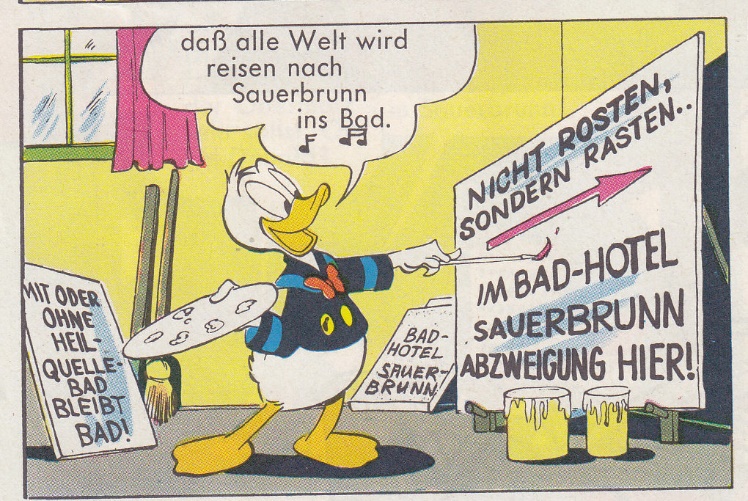 Ballerstedt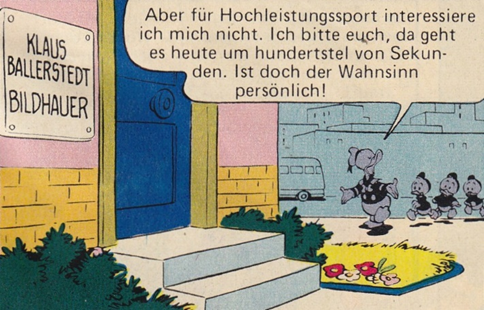 Berlichingen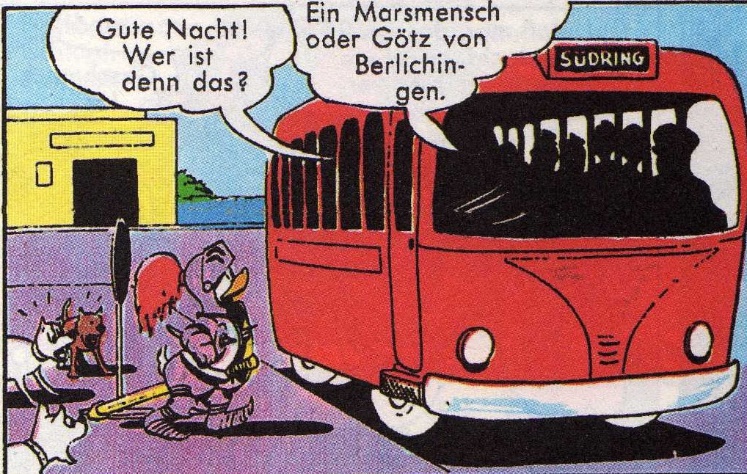 Bernburg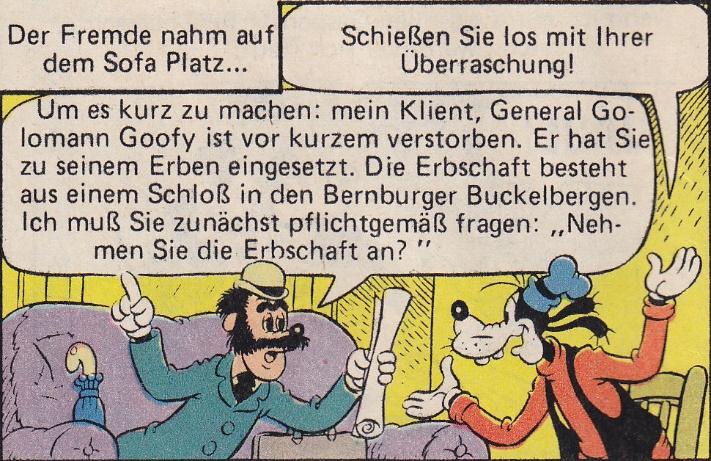 Biberstein (Schweiz)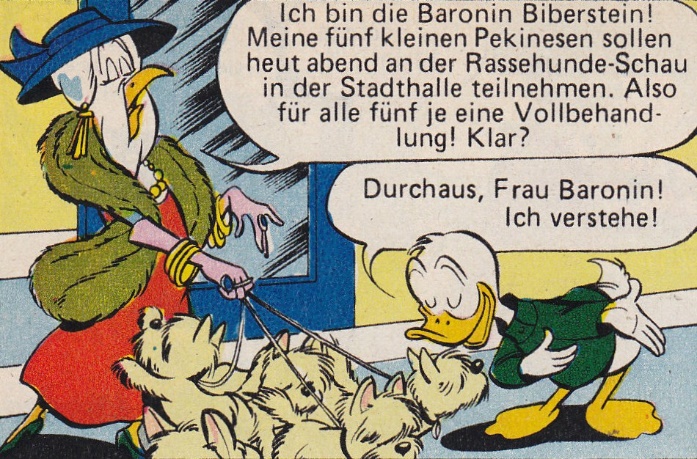 Danzig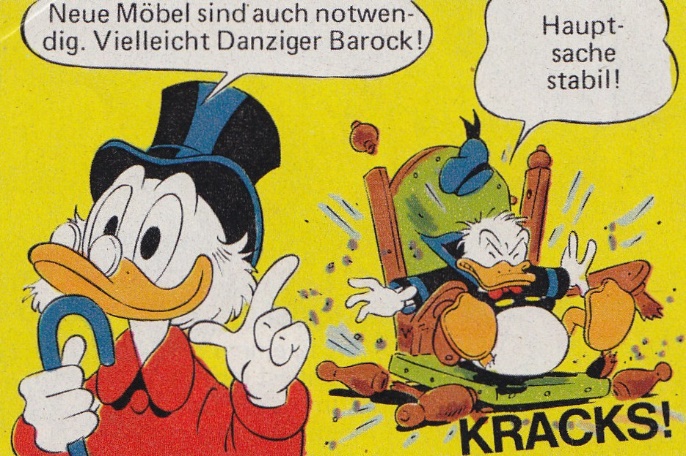 Eiweiler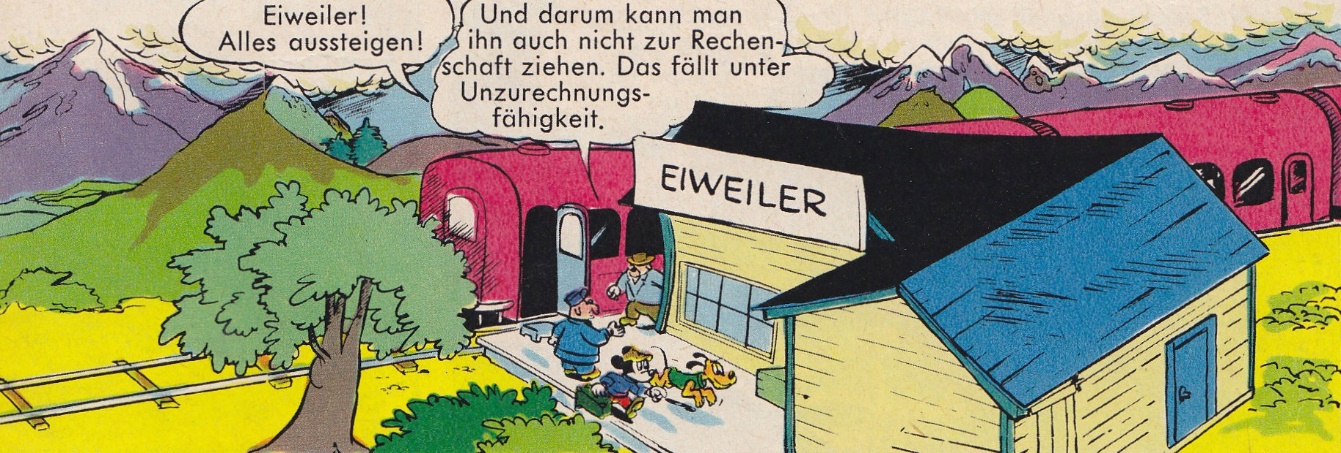 Fichtelberg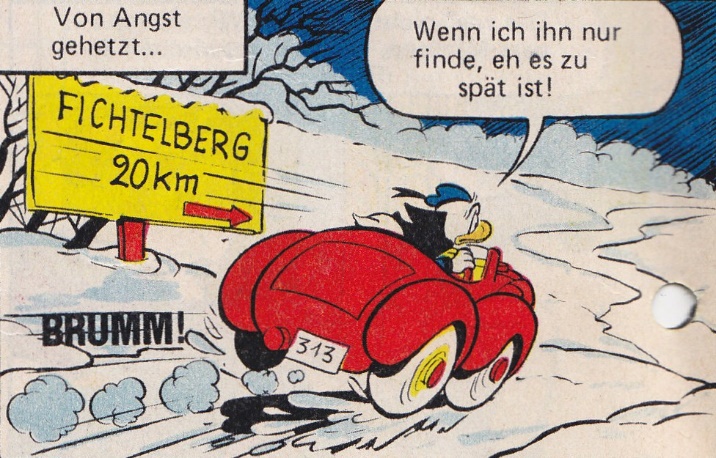 Finkenberg (Österreich)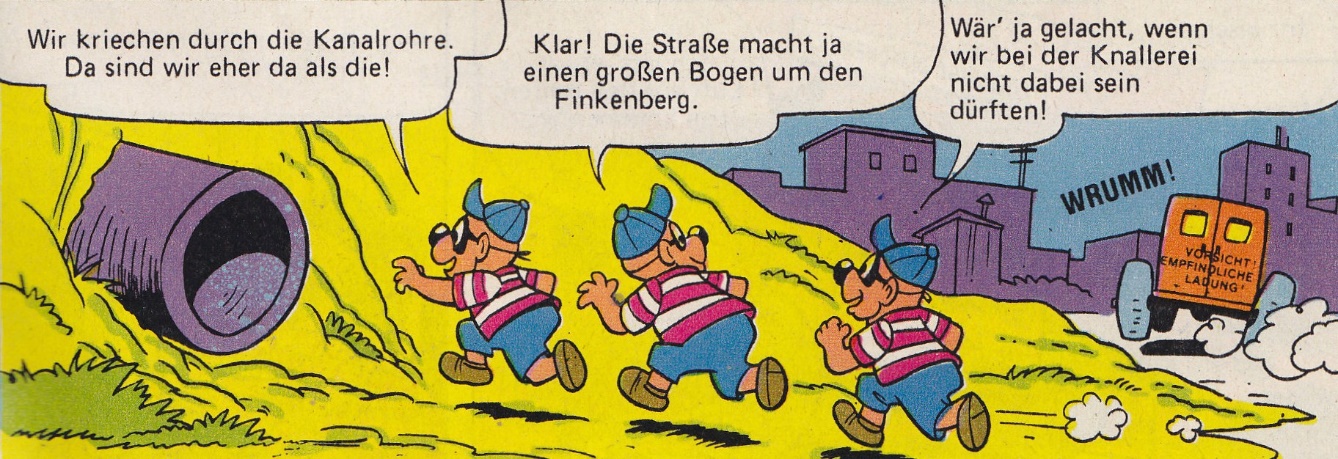 Finsterwald (Gmund am Tegernsee)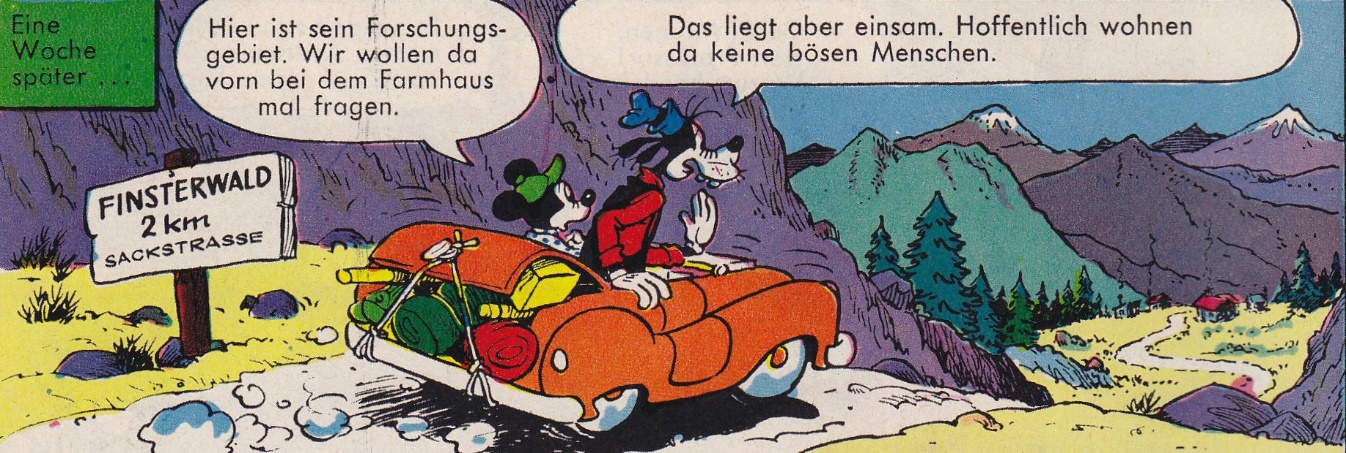 Flensburg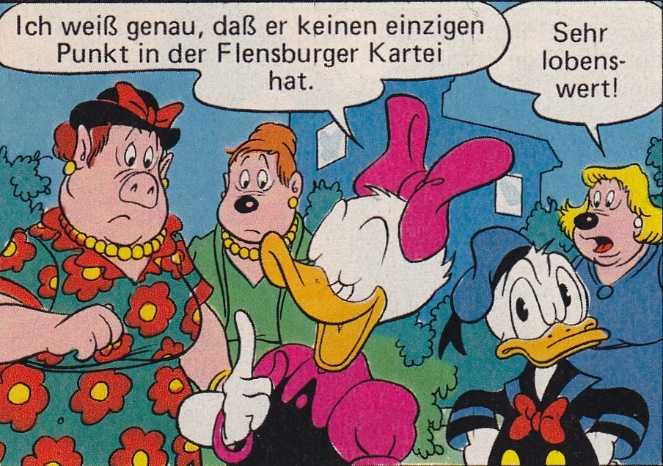 Flottbeck (Hamburg)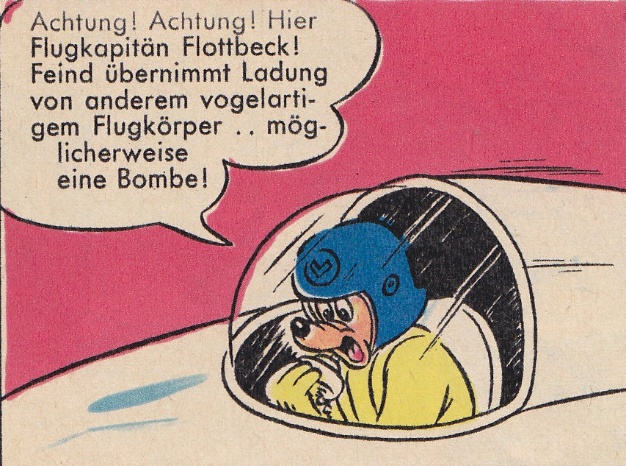 Gößweinstein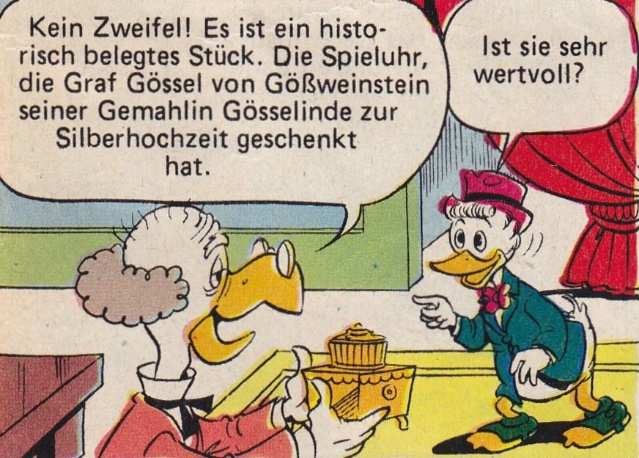 Halberstadt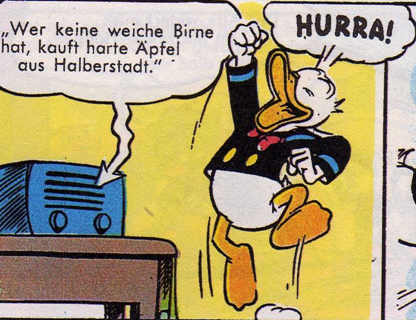 Hameln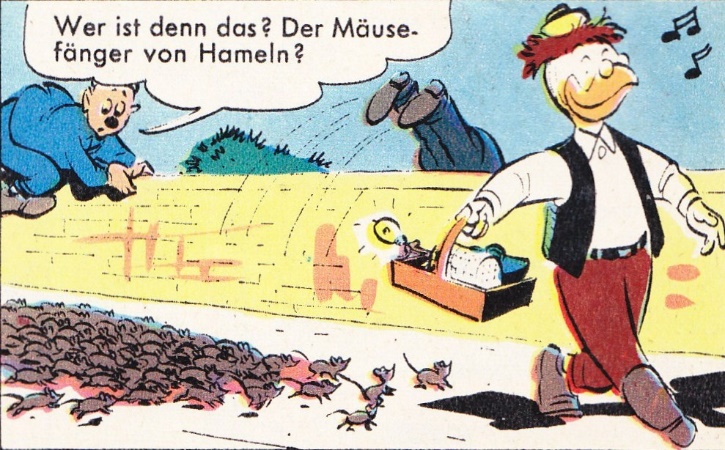 Heringsdorf (Meck-Pom)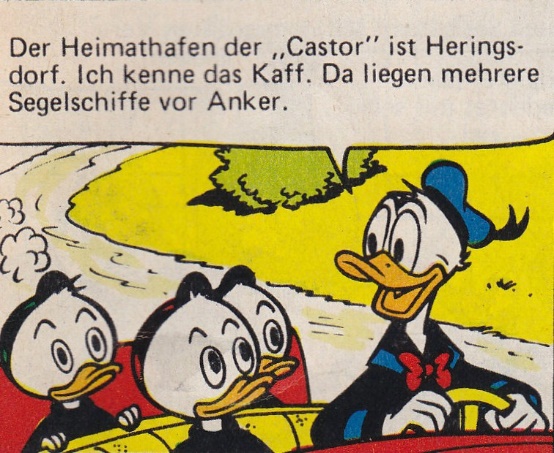 Hohenheim (Stuttgart)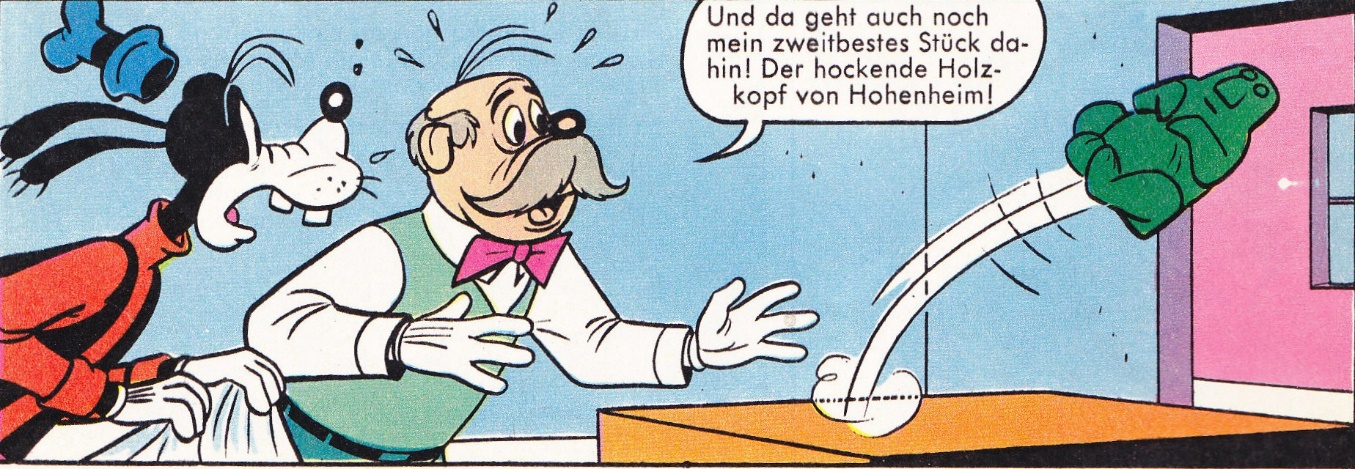 Hohenlinden (Lkrs Ebersberg)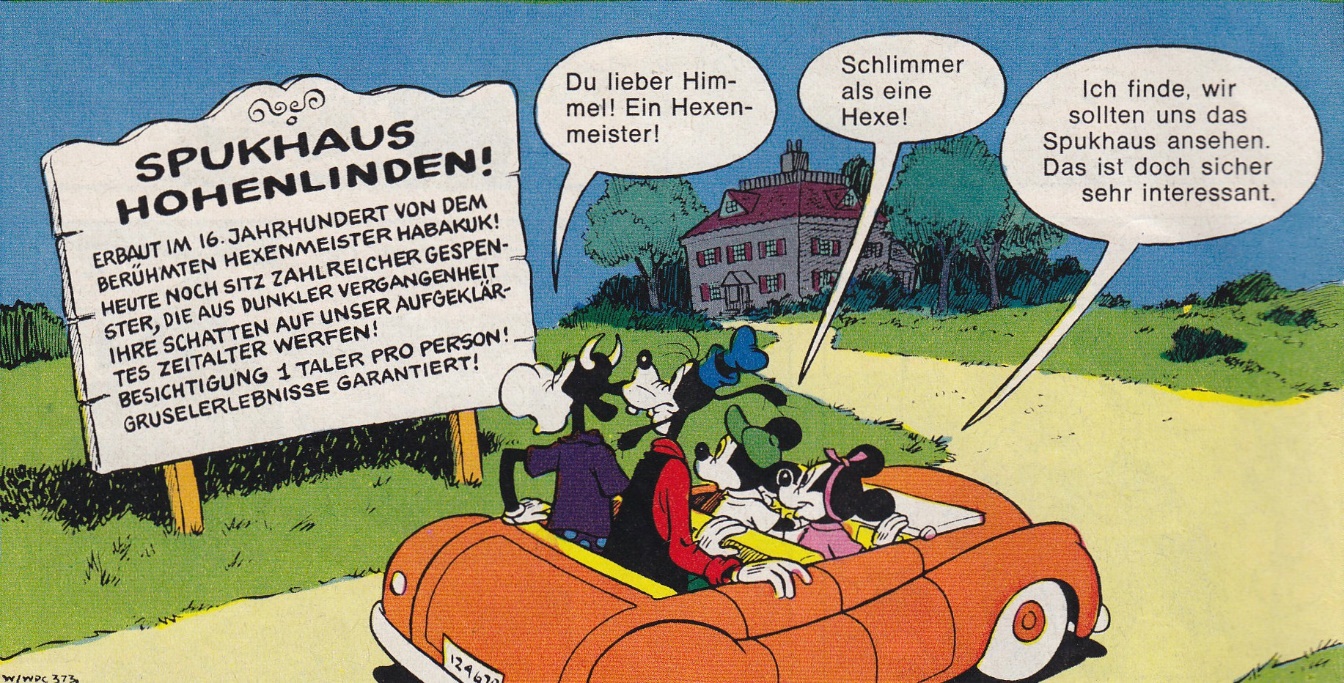 Kronburg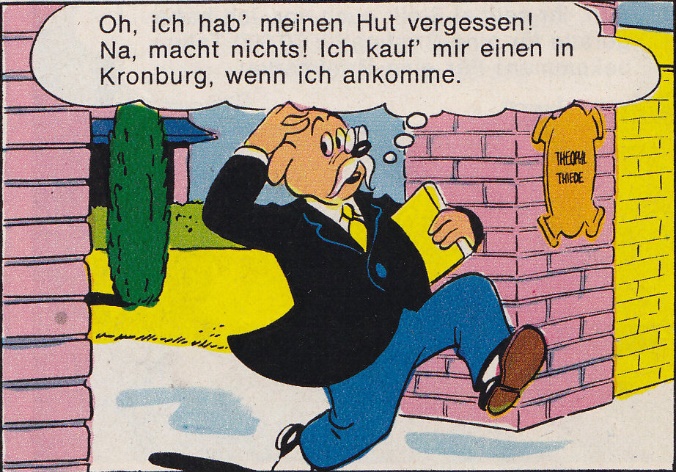 Kyritz an der Knatter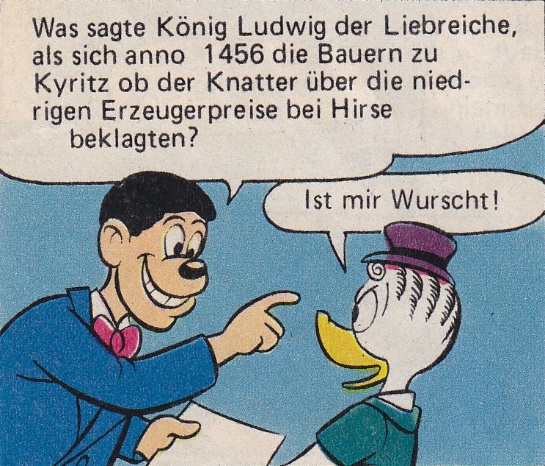 Lippe 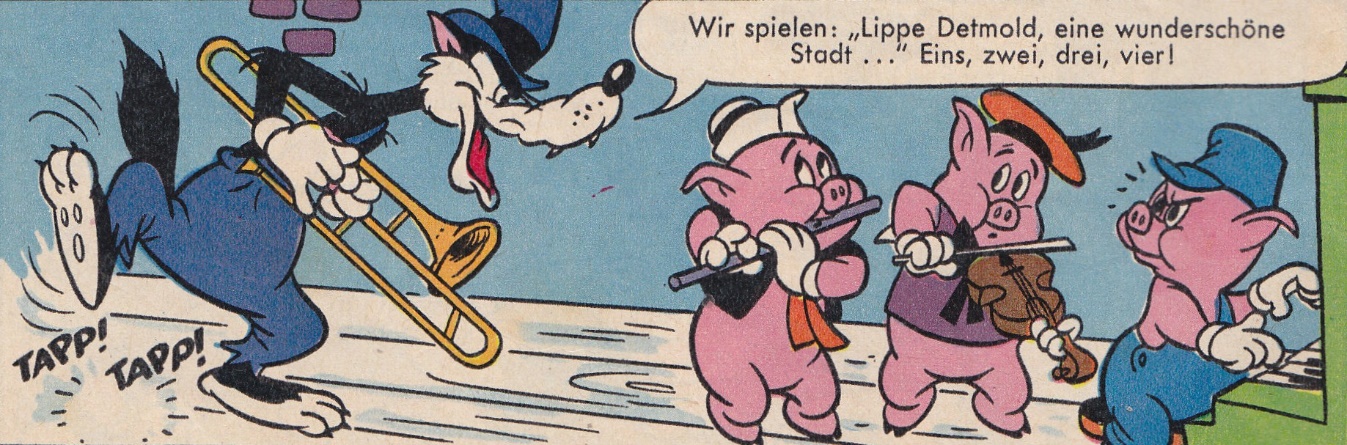 Mehlmeisel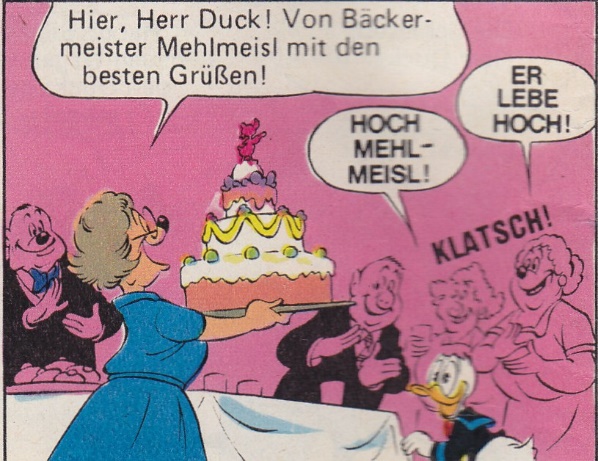 Miesbach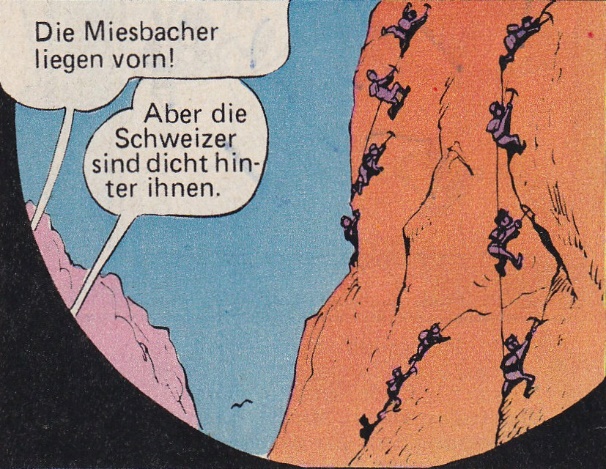 Neustadt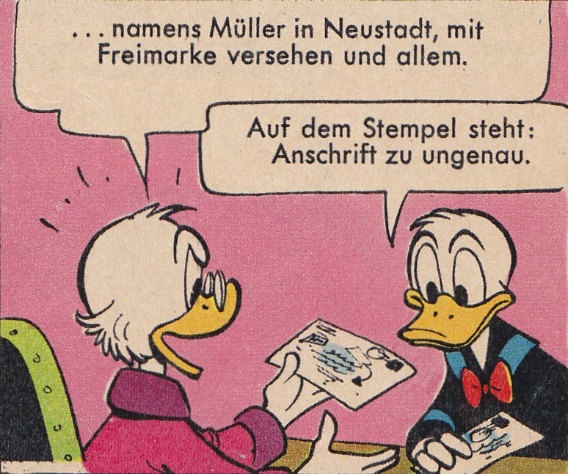 Oberknöringen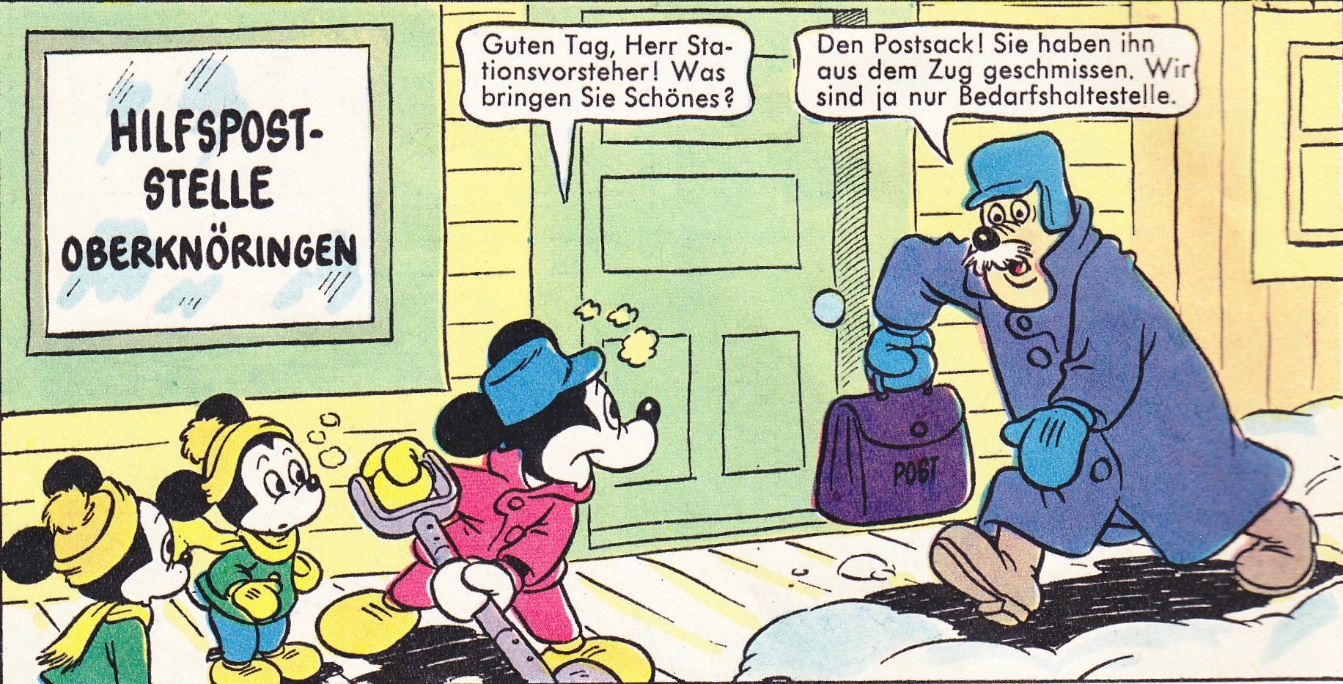 Rummelsburg Berlin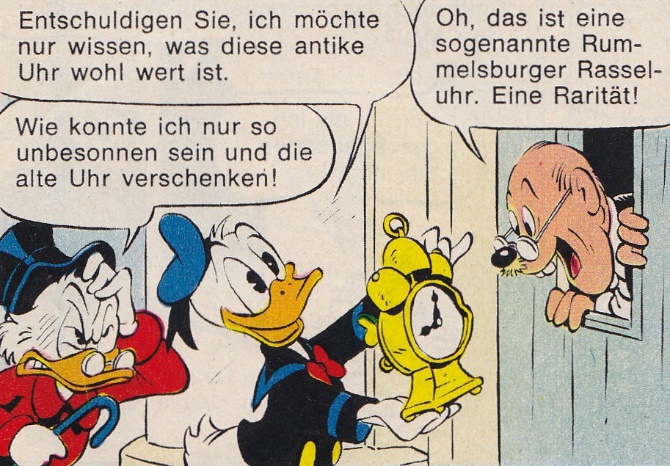 Schaffhausen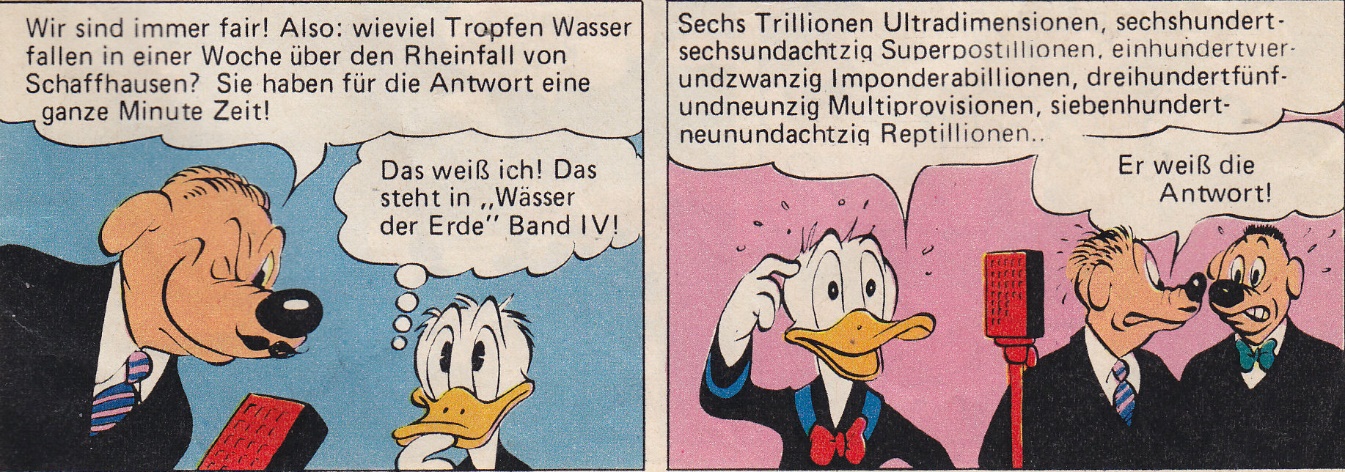 Schluchsee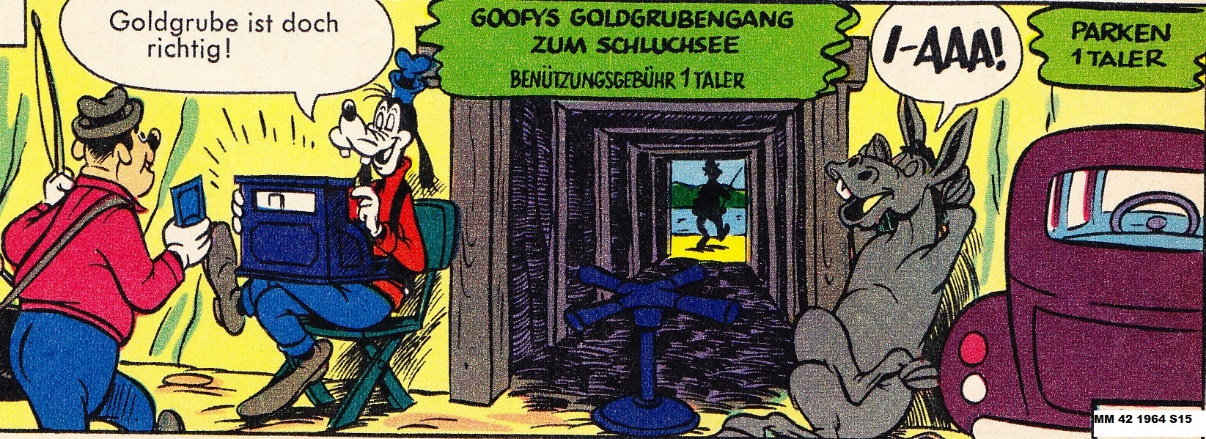 Schnabelwaid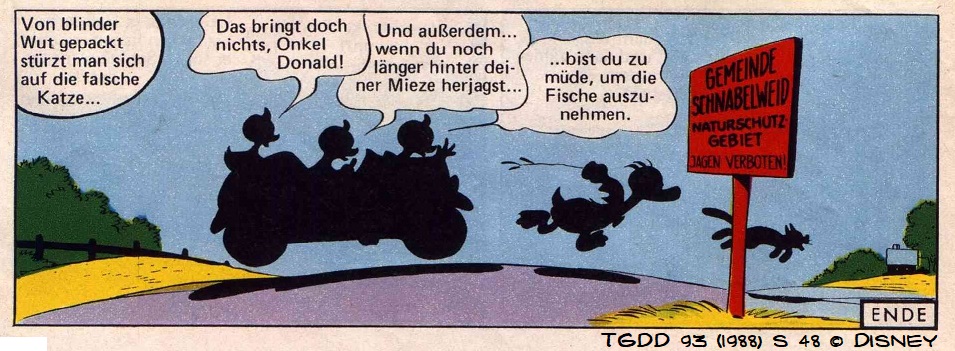 Schönau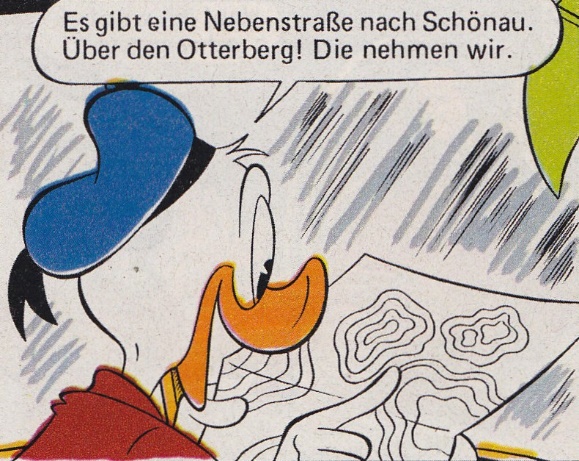 St Ulrich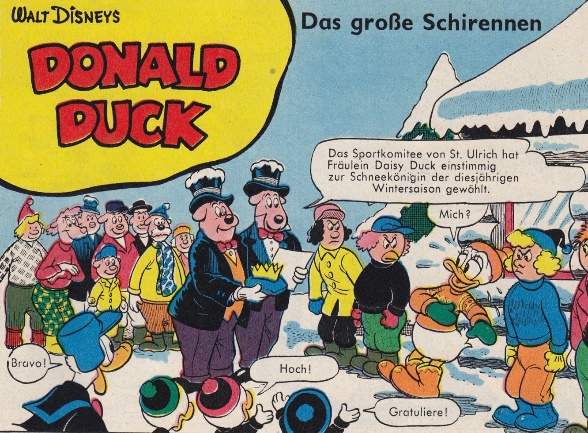 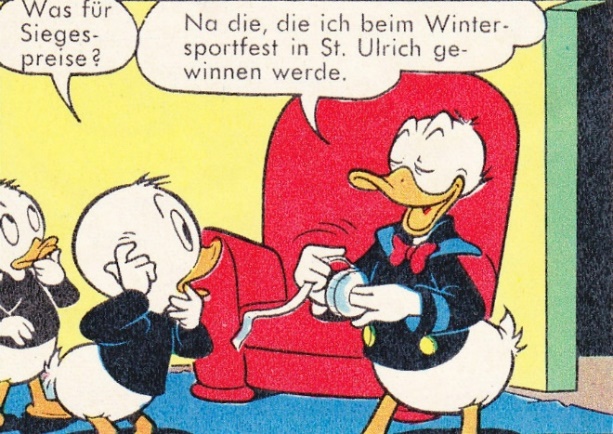 Staffelstein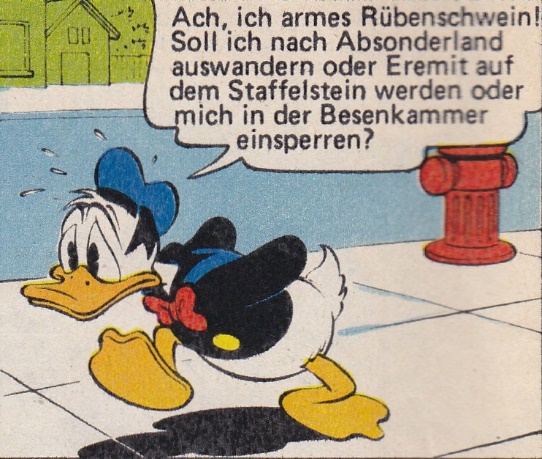 Timbuktu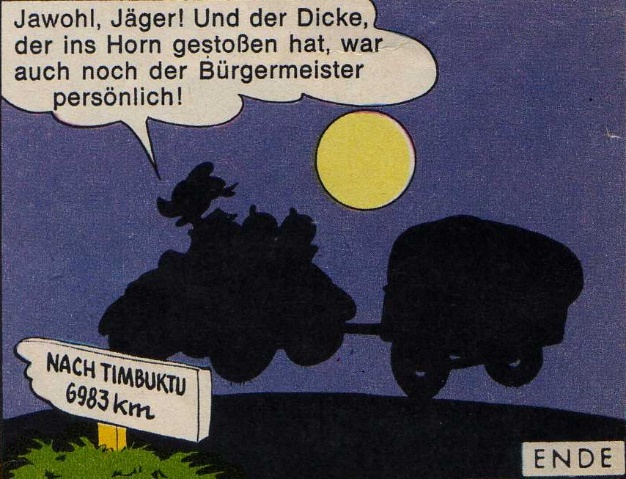 Tuntenhausen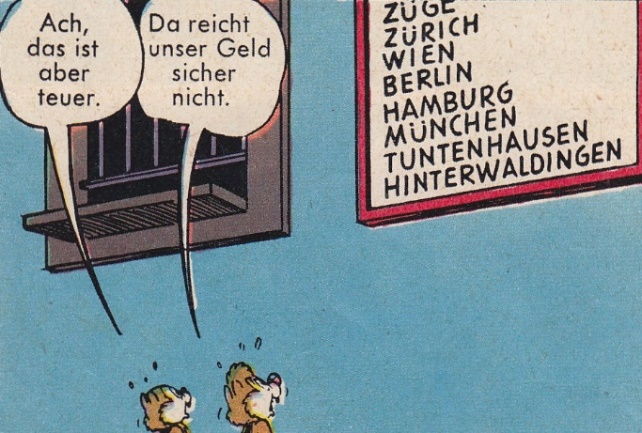 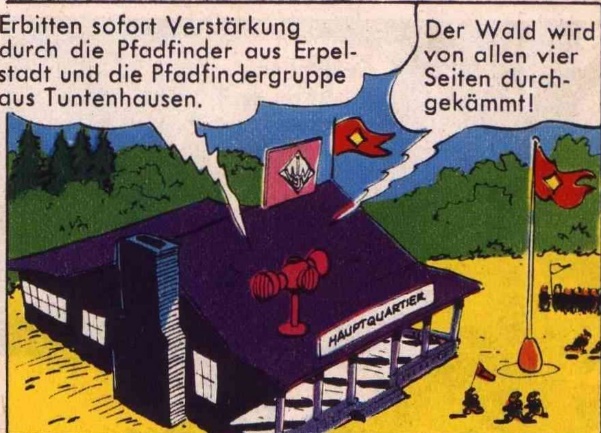 Waldweiler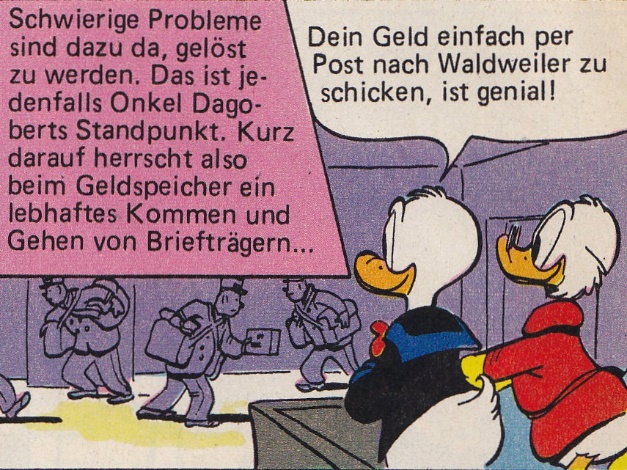 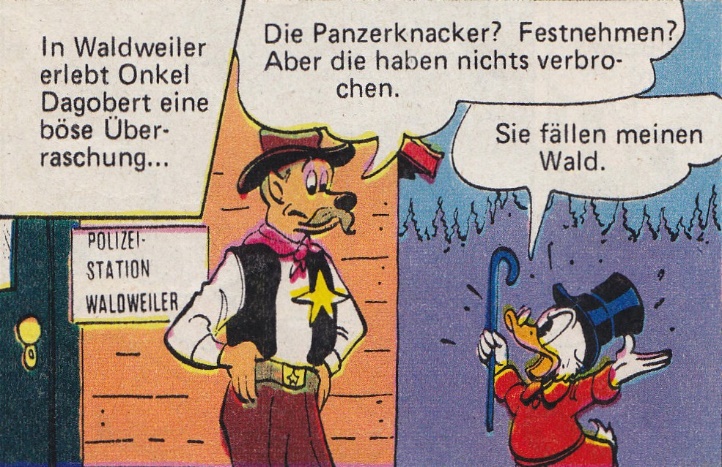 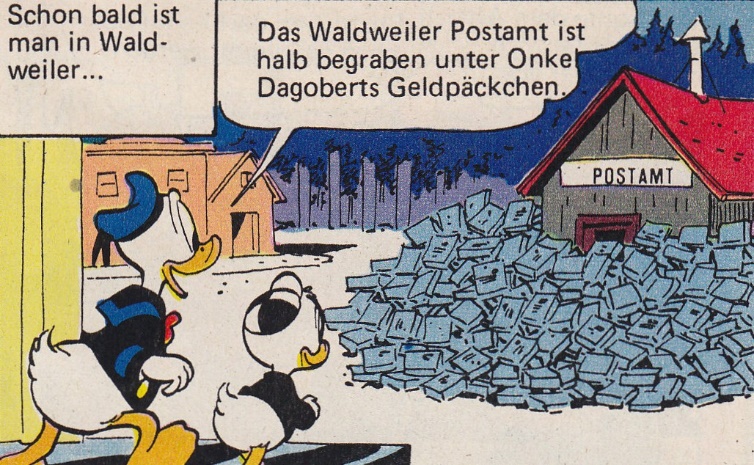 Wasserburg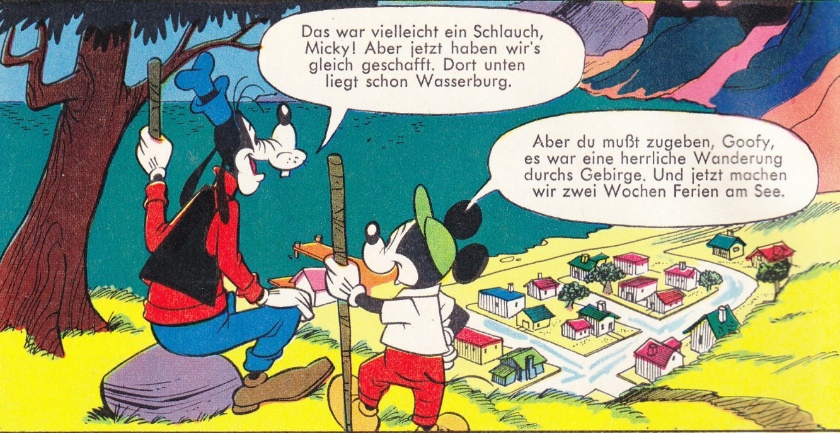 Weidenbühl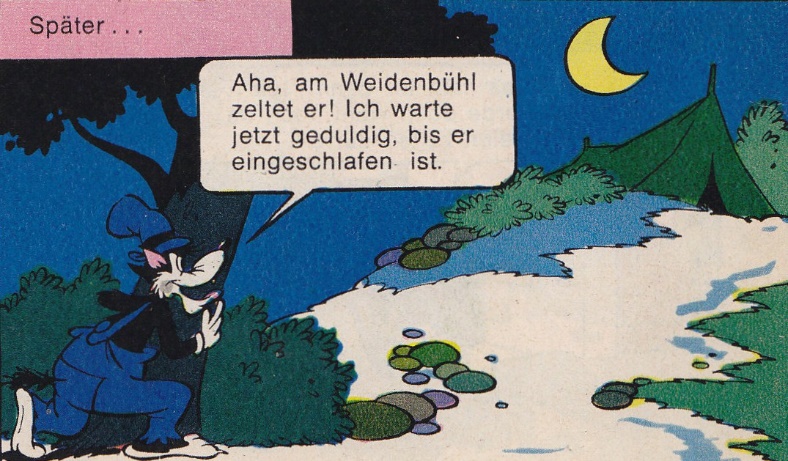 Quakenbrück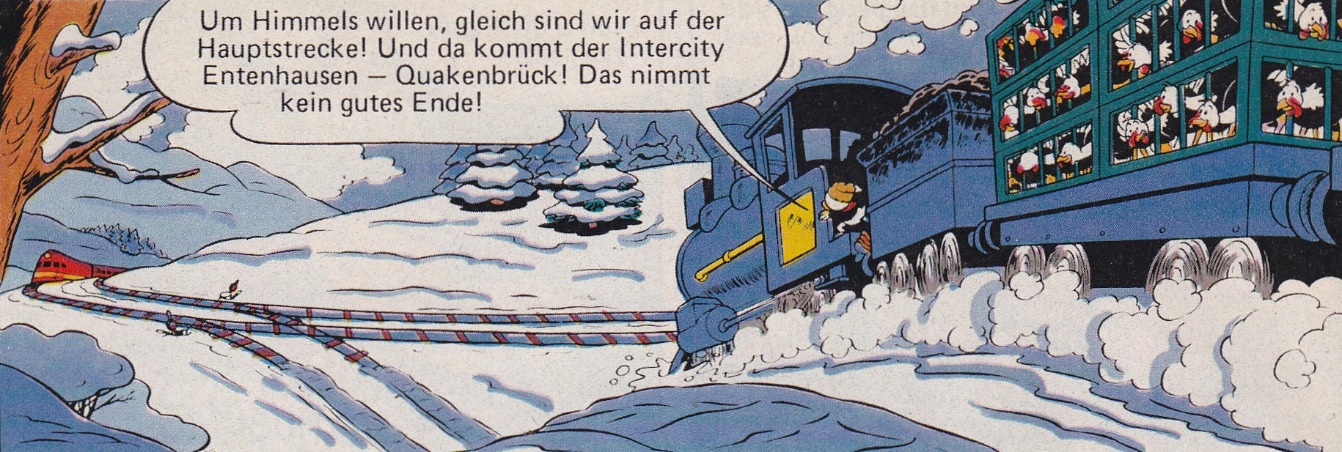 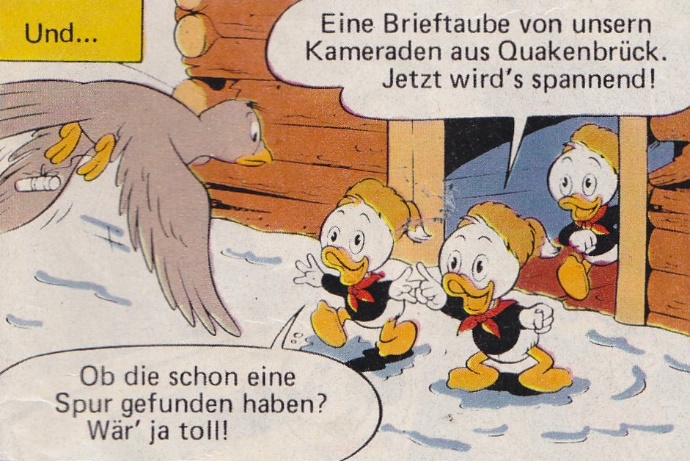 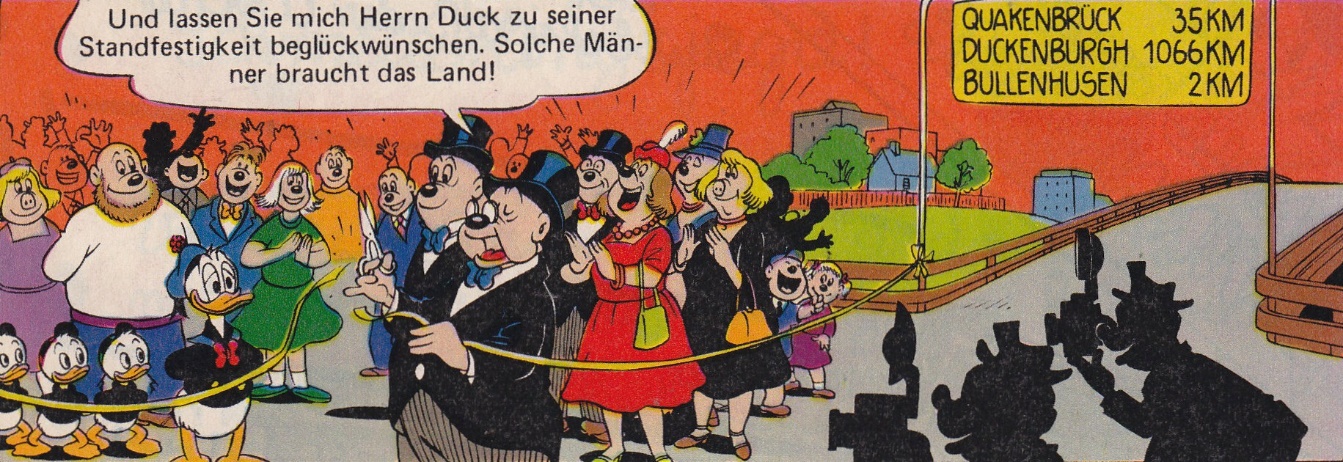 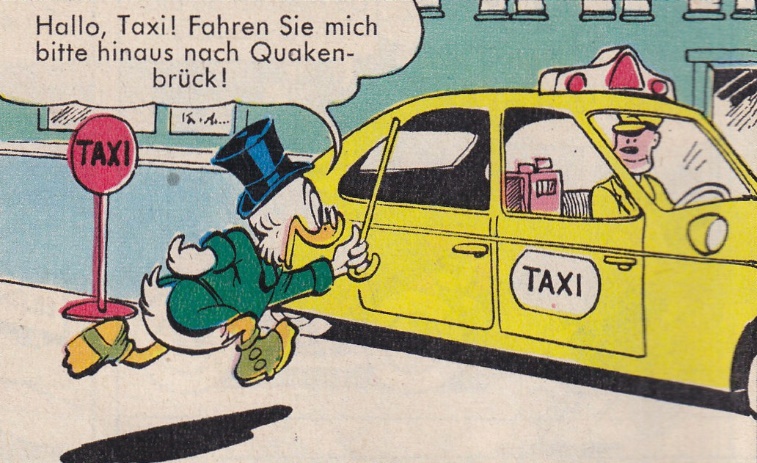 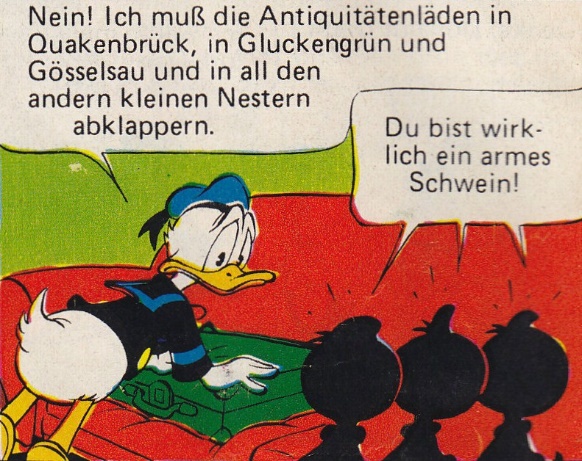 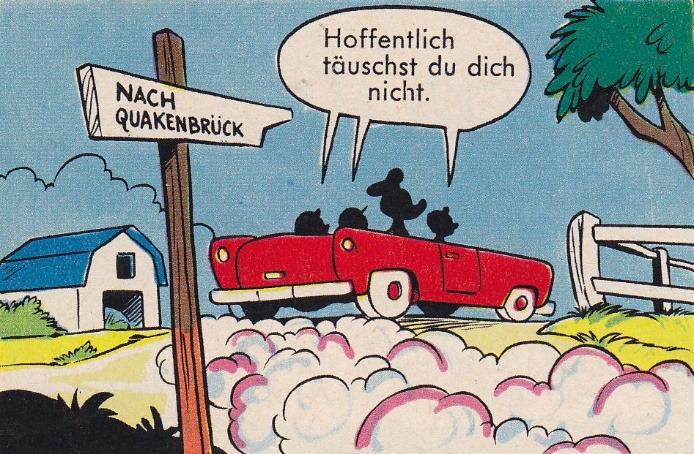 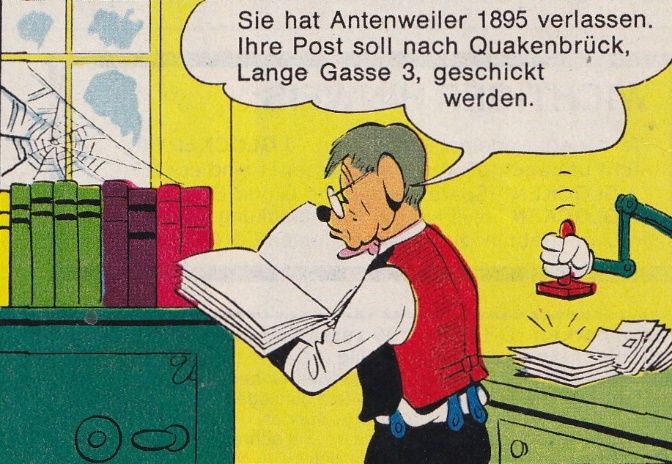 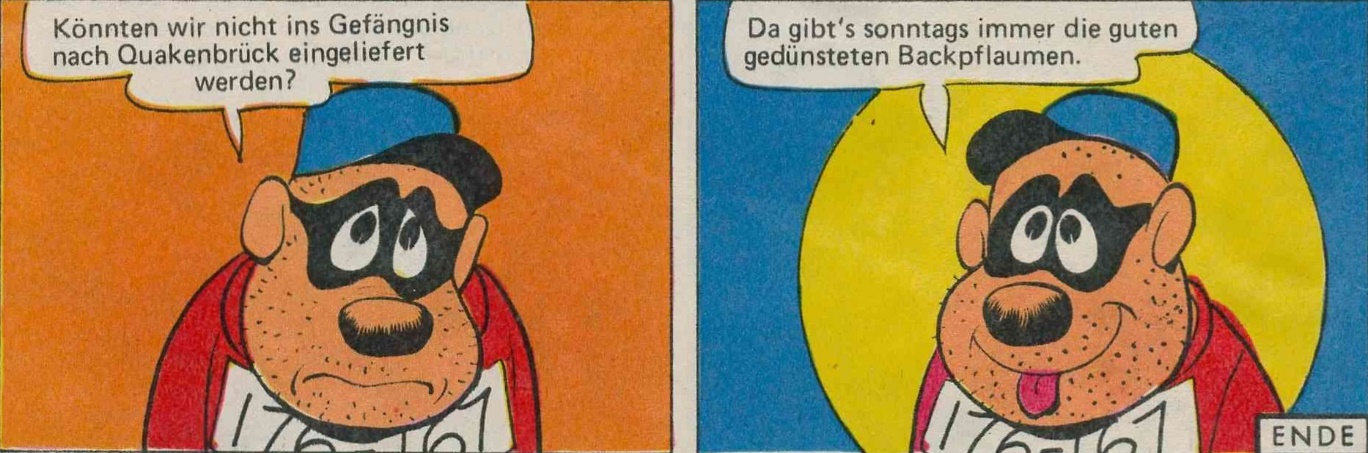 Autengrün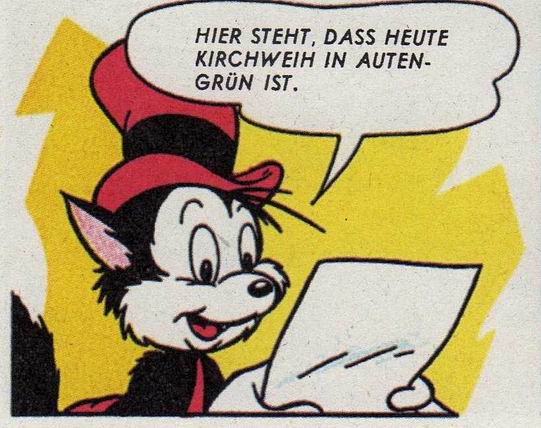 Bischofsgrün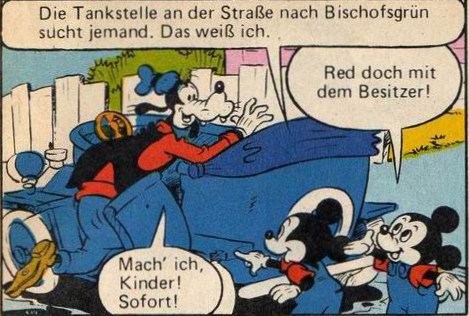 Bobengrün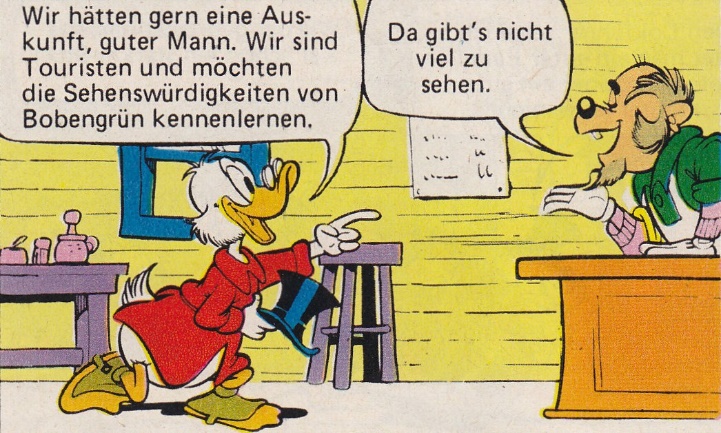 Fahrenbühl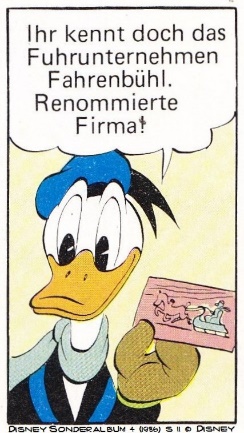 Fattigau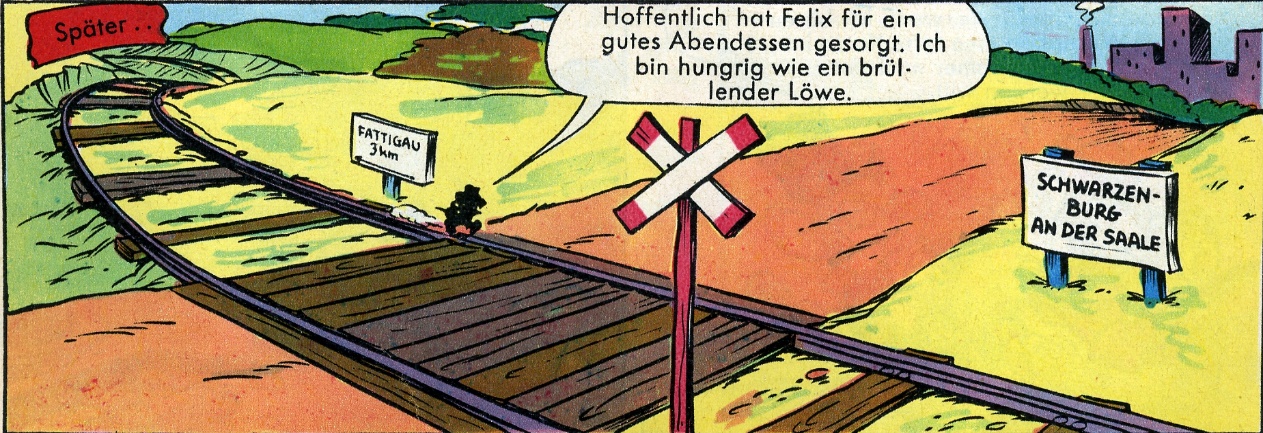 Fichtelberg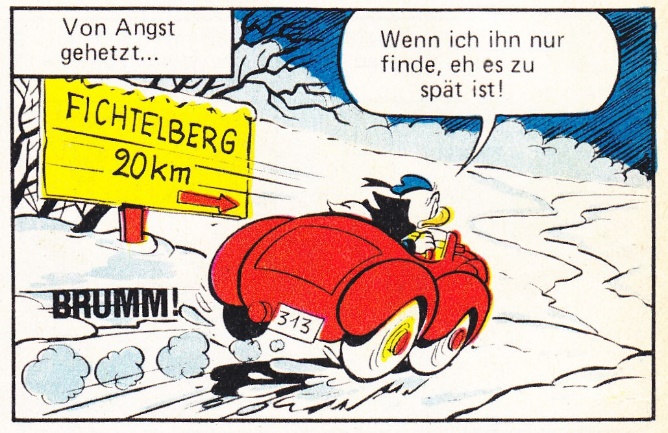 Fletschenreuth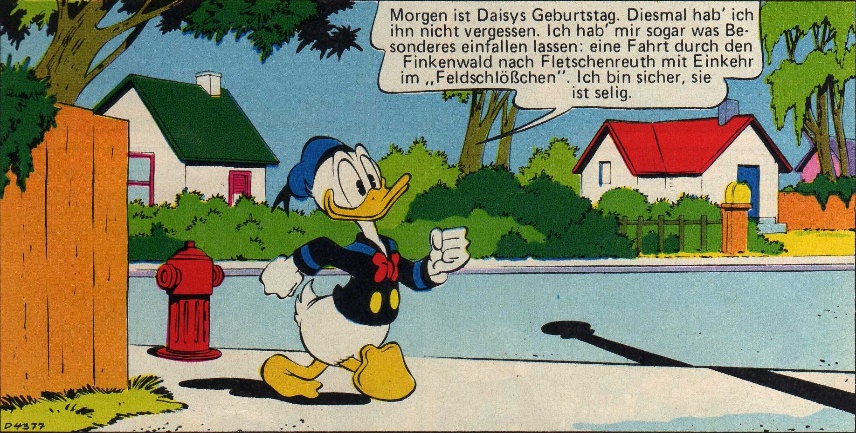 Förbau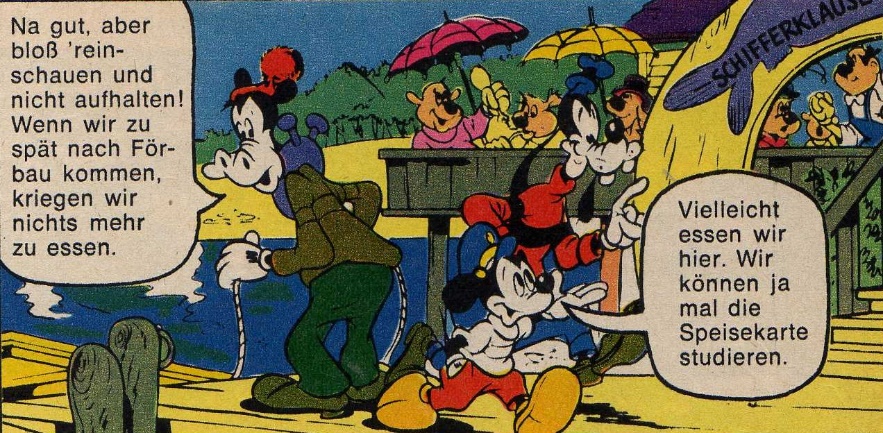 Fuchsmühl bei Wiesau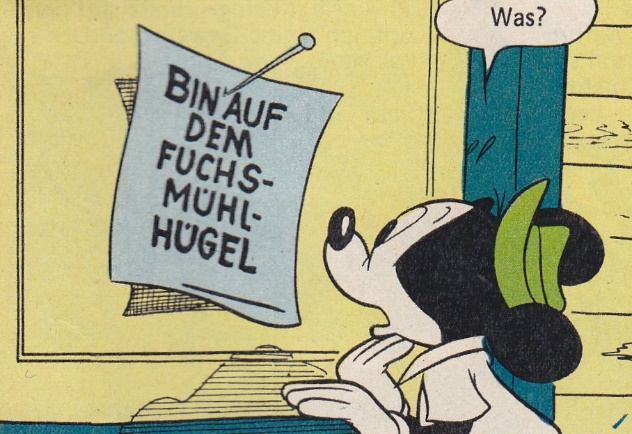 Groschlattengrün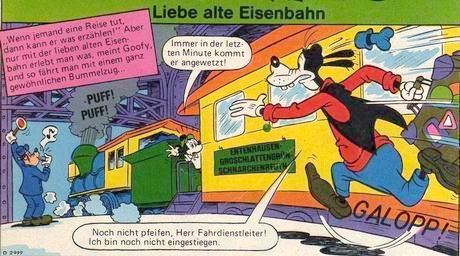 Großschloppen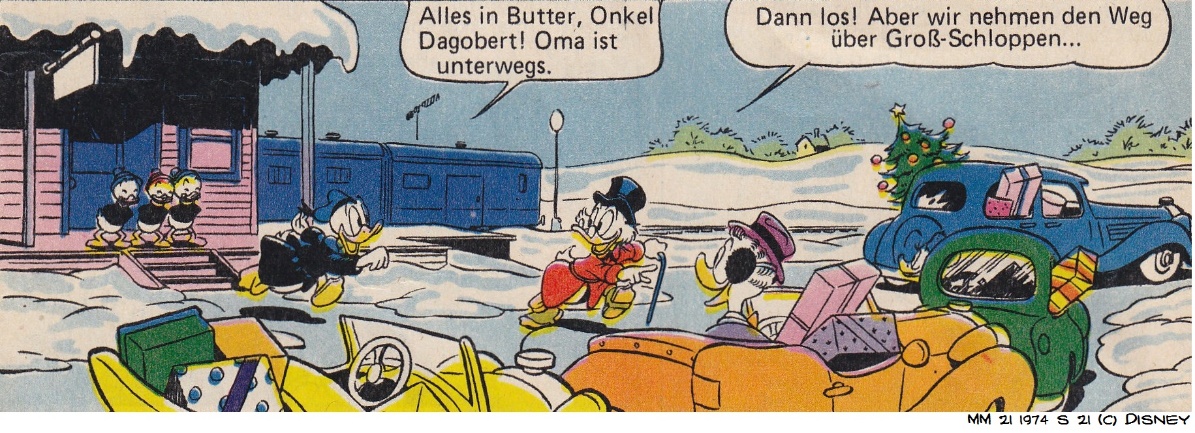 Gutenfürst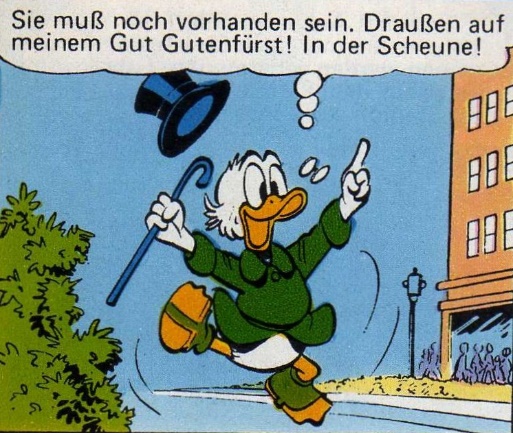 Hallerstein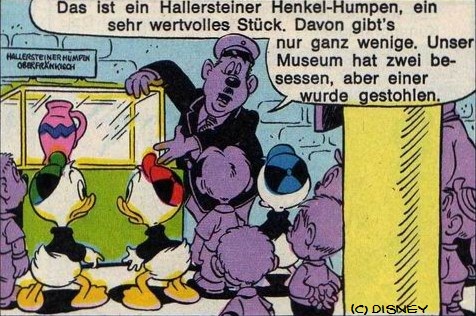 Hof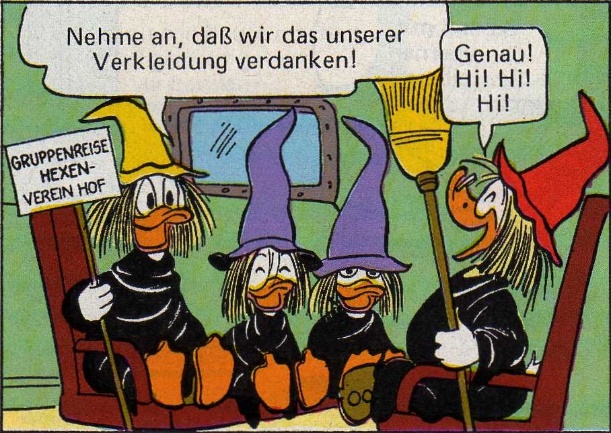 Hölle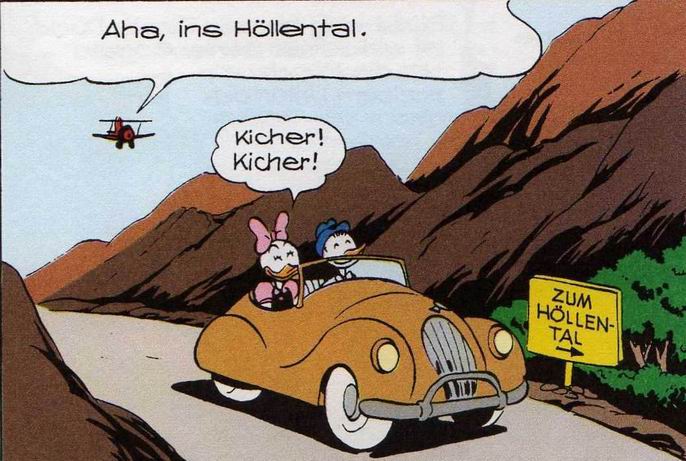 Kirchenlamitz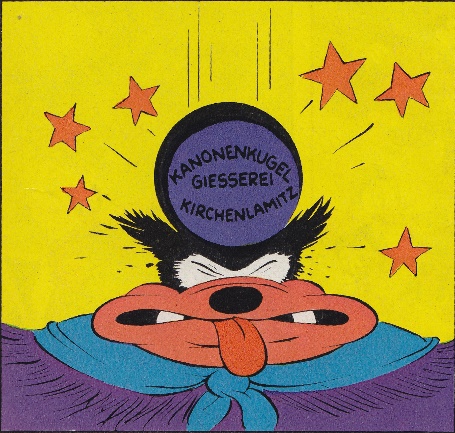 Kleinschloppen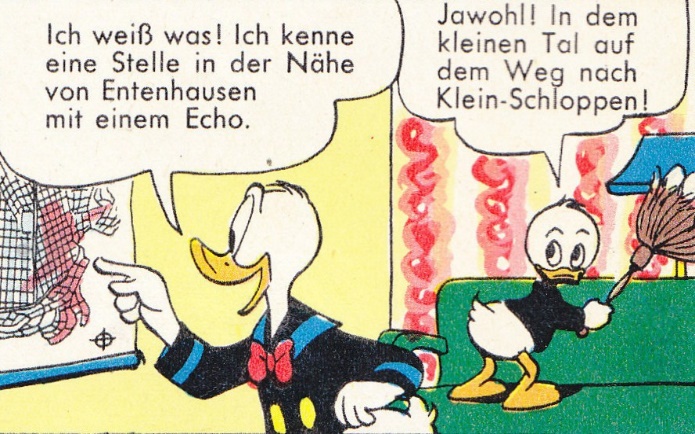 Krötenbruck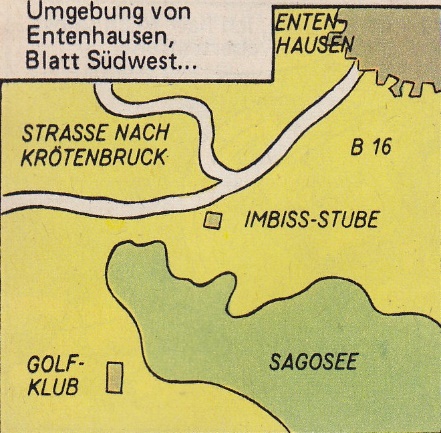 Luisenburg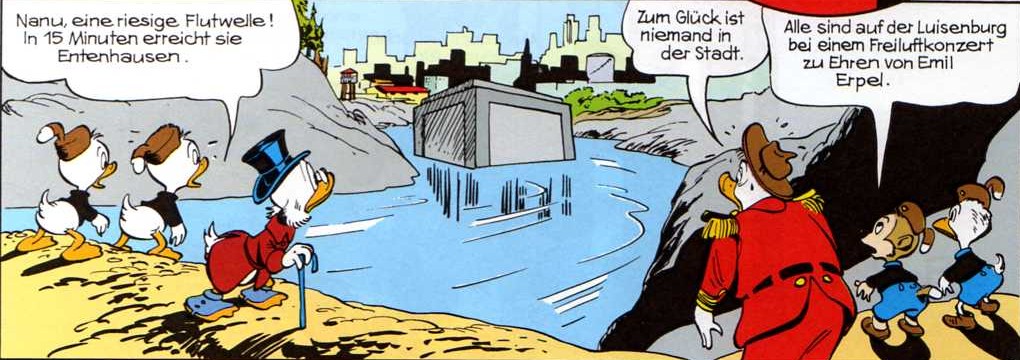 Marktredwitz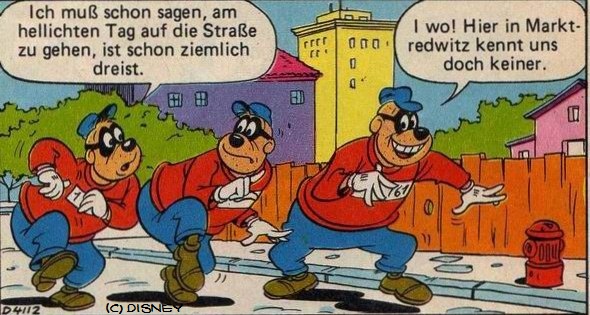 Nonnenwald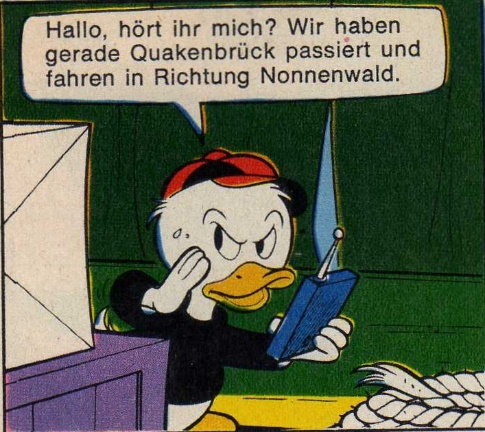 Oberkotzau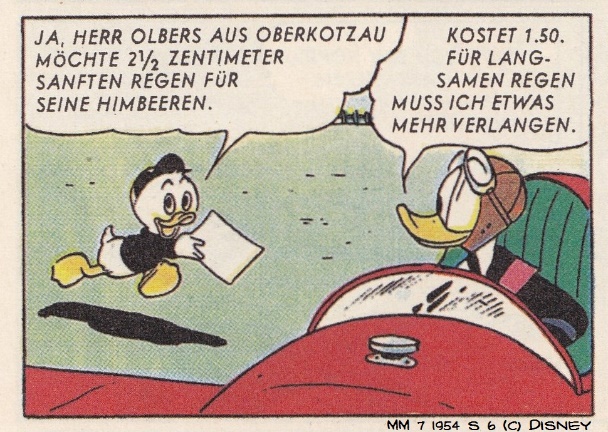 Posterlitz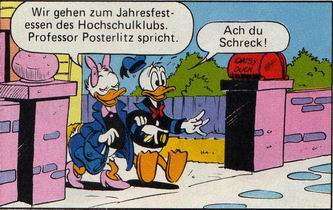 Quellenreuth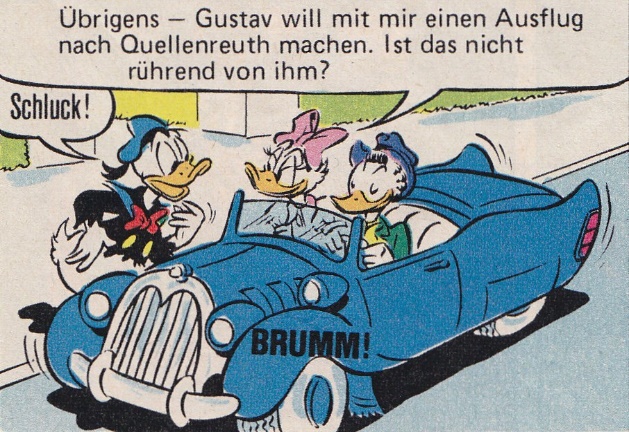 Rehau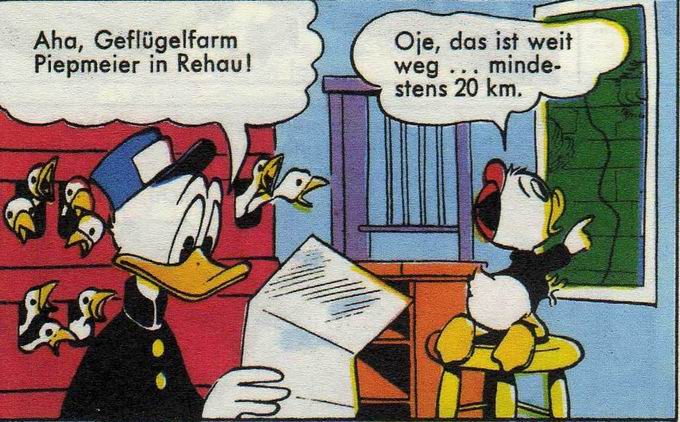 Schnarchenreuth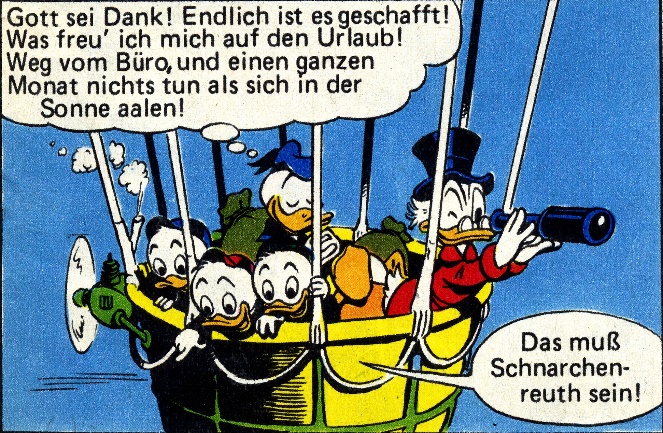 Schönlind(en)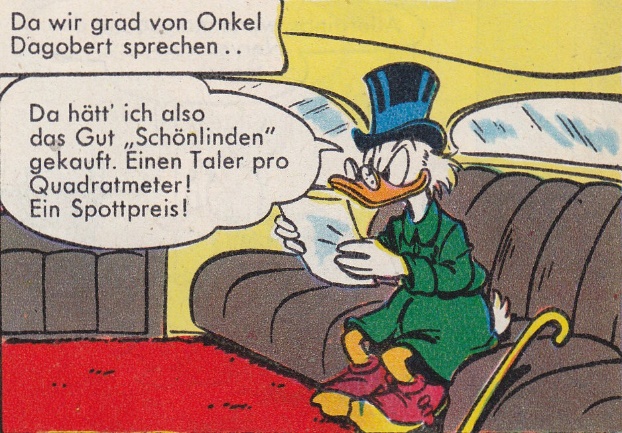 Stobersreuth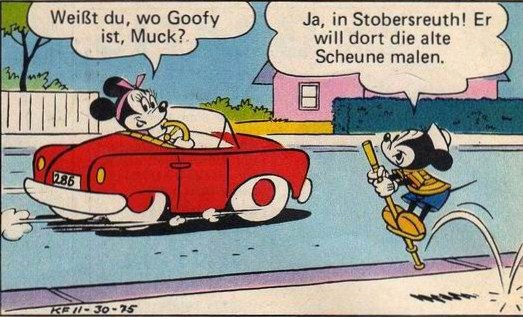 Schwandorf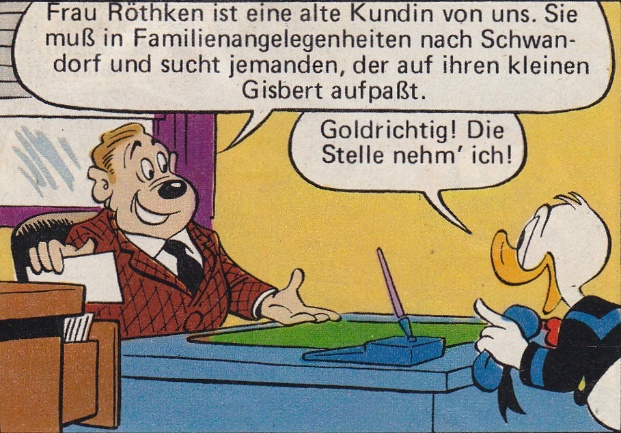 Silberbach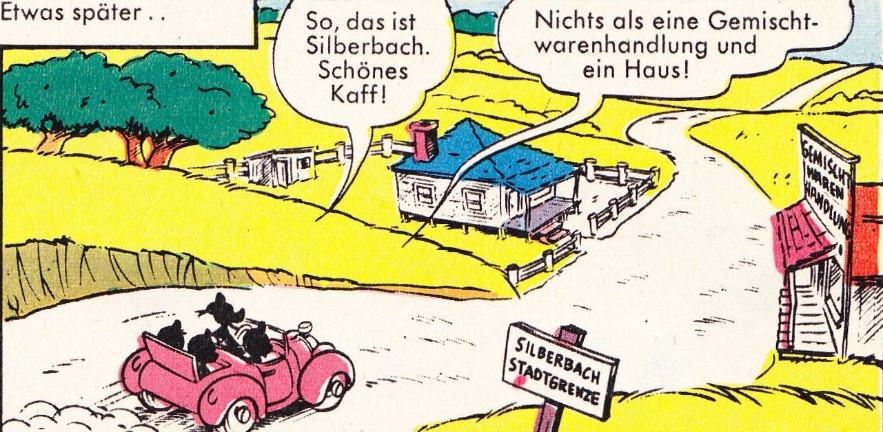 Staffelstein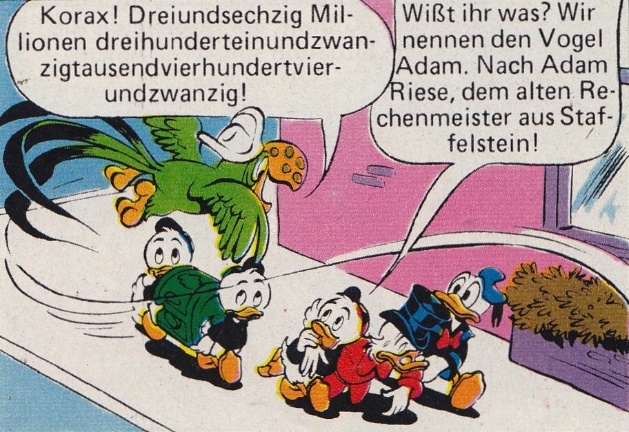 Waldershof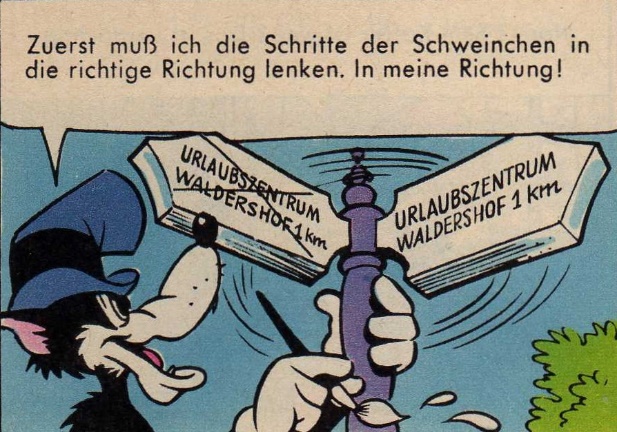 Weißenstadt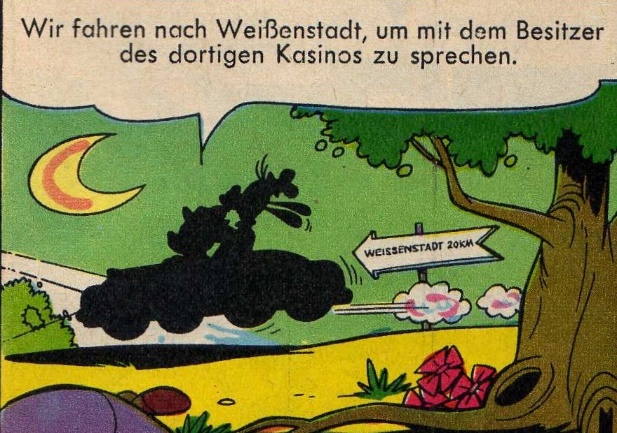 Wurlitz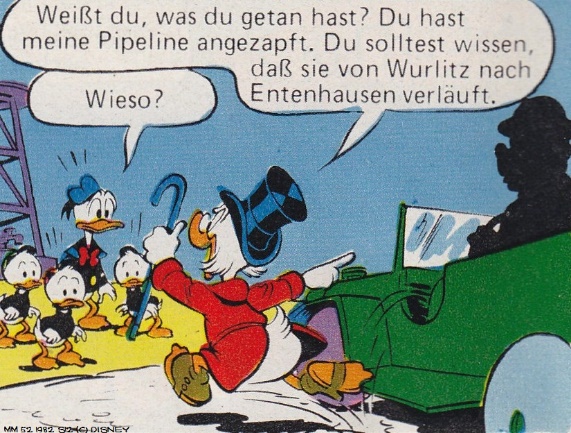 Zigeunermühle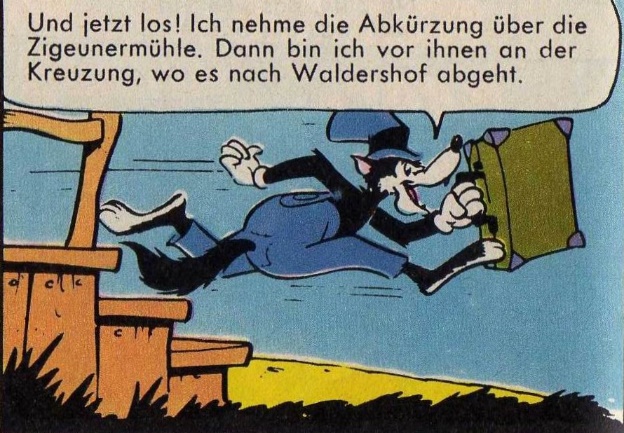 